Ε Ν Τ Υ Π Ο   Ο Ι Κ Ο Ν Ο Μ Ι Κ Η Σ  Π Ρ Ο Σ Φ Ο Ρ Α ΣΤου οικονομικού φορέα με την επωνυμία: …………………………………………….…………………………………………………………………………………………Αφού έλαβα γνώση της Διακήρυξης του διαγωνισμού που αναγράφεται στον τίτλο και των Παραρτημάτων αυτής, καθώς και των συνθηκών εκτέλεσης της προμήθειας, υποβάλλω την παρούσα προσφορά. Δηλώνω ότι αποδέχομαι πλήρως και χωρίς επιφύλαξη όλα τα ανωτέρω και αναλαμβάνω την εκτέλεση της προμήθειας. ……………………2020Ο ΠΡΟΣΦΕΡΩΝ(Σφραγίδα- Υπογραφή)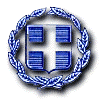 ΕΛΛΗΝΙΚΗ ΔΗΜΟΚΡΑΤΙΑΝΟΜΟΣ ΚΥΚΛΑΔΩΝΔ.Ε.Υ.Α. ΠΑΡΟΥΠΡΟΜΗΘΕΙΑ: «ΠΡΟΜΗΘΕΙΑ ΟΔΟΝΤΩΤΩΝ ΤΡΟΧΩΝ ΓΙΑ ΛΕΙΤΟΥΡΓΙΑ ΜΕ  ΦΟΡΤΩΤΗ ΠΛΑΓΙΑΣ ΟΛΙΣΘΗΣΗΣ ΤΥΠΟΥ BOBCAT»Ταχ. Δ/νση: Κουνάδος, ΠαροικιάΠαλαιά οδός Παροικιά - ΝάουσαΧΡΗΜΑΤΟΔΟΤΗΣΗ:ΙΔΙΟΙ ΠΟΡΟΙΤ.Κ. 84400, Πάρος Τηλ. 2284025300	Fax. 22840 25284E-mail: info@deya-parou.gr	ΠΡΟΥΠΟΛΟΓΙΣΜΟΣ:45.000,00 €Α/ΑΠεριγραφή ΕίδουςΤιμή Μονάδος(Ευρώ)Δαπάνη(Ευρώ)           Δαπάνη     (Ολογράφως)1ΟΔΟΝΤΩΤΟΣ ΤΡΟΧΟΣ BOBCAT ΜΕ ΔΙΣΚΟ 16 cm(CPV: 43200000-5)2ΟΔΟΝΤΩΤΟΣ ΤΡΟΧΟΣ BOBCAT ΜΕ ΔΙΣΚΟ 20 cm(CPV: 43200000-5)